John Ruskin School: 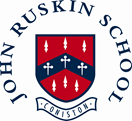 Teacher of Technology Person SpecificationEssentialDesirableQualificationsGood honours degree in a technology related subjectQualified teacher statusExperienceAbility to teach at both Key Stage 3 and Key Stage 4Previous experience of teaching technology to GCSEEducational philosophyCommitment to success for allCommitment to equality of opportunity for all studentsKnowledge, skills, abilitiesThorough knowledge and enthusiasm for the subjectGood knowledge of what makes effective learning and teachingGood knowledge of recent educational developments in technologyExcellent written and oral communication skills in a variety of contextsThe ability to teach practical skills efficientlyThe ability to work as part of a team and be responsible for areas of development within the technology departmentThe ability to be a reflective practitioner and look for opportunities to develop their own knowledgeGood ICT skillsAn ability to analyse data and implement any necessary actions arising from the analysisKnowledge of the new National Curriculum for technology and the implications for learning and teachingPersonal qualitiesIntegrity, honesty, consistency of approach and a respect for othersEnthusiasm, energy, initiative, ambition